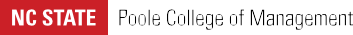 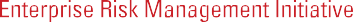 EMERGING RISK SUMMARYPrepared By: Contact Information:	WWW.ERM.NCSU.EDU	ERM_INITIATIVE@NCSU.EDU	919.513.0901Risk Issue:Risk Issue:Risk Issue:What is Happening Right Now?What is Happening Right Now?What is Happening Right Now?Facts We Currently Know?What We Don't Know Now?How Impact our Business?How Fast Is It Moving?What Seems to be Drivers of Risk?What Seems to be Drivers of Risk?What Data Can We Track to Monitor?What Data Can We Track to Monitor?What Data Can We Track to Monitor?What Responses Are in Place?What Responses Are in Place?What Else Should We Consider?